SOP  Scalling (Pembersihan Karang Gigi).SOP  Penambalan GigiSOP  Pencabutan Gigi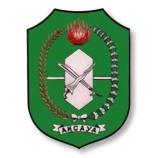 PEMERINTAH PROVINSI KALIMANTAN BARATRUMAH SAKIT JIWA DAERAH SUNGAI BANGKONG PROVINSI KALIMANTAN BARATNomor SOP060/TU.00.01.2. 3674 /2020PEMERINTAH PROVINSI KALIMANTAN BARATRUMAH SAKIT JIWA DAERAH SUNGAI BANGKONG PROVINSI KALIMANTAN BARATTanggal Pembuatan06 Nopember 2020PEMERINTAH PROVINSI KALIMANTAN BARATRUMAH SAKIT JIWA DAERAH SUNGAI BANGKONG PROVINSI KALIMANTAN BARATTanggal RevisiPEMERINTAH PROVINSI KALIMANTAN BARATRUMAH SAKIT JIWA DAERAH SUNGAI BANGKONG PROVINSI KALIMANTAN BARATTanggal Efektif10 Nopember 2020PEMERINTAH PROVINSI KALIMANTAN BARATRUMAH SAKIT JIWA DAERAH SUNGAI BANGKONG PROVINSI KALIMANTAN BARATDisahkan olehDirektur Rumah Sakit Jiwa Daerah Sungai BangkongProvinsi Kalimantan Barat,dr. Batara Hendra Putra SianiparNIP. 197606132006041012PELAYANAN MEDIKNama SOPScalling (Pembersihan Karang Gigi).DASAR HUKUMKUALIFIKASI PELAKSANAUU no. 36 tahun 2009 tentang Kesehatan.Dokter gigiPerawat gigiKETERKAITANPERALATAN/PERLENGKAPANSOP Tambal GigiSOP Pencabutan gigiKartu status, Alat diagnostic standar, Saliva ejector, Scaller, kapas, betadin, Oco, Sarung tangan, masker,celemek, nier bekken.PERINGATANPENCATATAN DAN PENDATAANPeralatan harus steril untuk mencegah infeksi.Buku regritasi pasien, NO.AKTIVITASPELAKSANAPELAKSANAPELAKSANAPELAKSANAPELAKSANABAKU MUTUBAKU MUTUBAKU MUTUBAKU MUTUNO.AKTIVITASPasienRekam MedikPerawat GigiDokter GigiKasirPersyaratan/ kelengkapanWaktuOutputKET1.Mendaftar di rekam medic (RM)Kartu status5 menitPasien terdaftar2.Menerima dan mencatat stutus pasienKartu status, buku besar2 menitPasien terdaftar3.Mengisi data pasien dalam kartu status dan menyiapkan alat diagnostic standar pemeriksaanAlat diagnostic standar, sarung tangan, masker, nierbekken3 menitAlat diagnostic standar, sarung tangan, masker, nierbekken4.Melakukan anamnese dan menegakkan diagnosaAlat diagnostic standar, sarung tangan, masker, nierbekken5  menitHasil diagnosa5.Menyiapkan alat scallingScaller3  menitScaller siap6.Melakukan pembersihan karang gigi Perawat membantu suctionAlat diagnostic standar, sarung tangan, masker, nierbekken, scaller, saliva ejector, oco, nierbekker45 menitGigi bersih7.Memberi saran dan instruksi pada pasien pasca scalling5 menitPasien teredukasi8.Menulis rincian  pembayaran pada form.Form pembayaran2 menitPerincian biaya9.Membayar biaya pelayanan di kasirPerincian biaya, uang2 menitPerincian biaya, uang10.Menerima uang pembayaran dan mengeluarkan kuitansi.Buku kuitansi, uang5 menitKuitansi pembayaran11.Melakukan pembersihan alat untuk disterilkan.Sabun, sikat, klorin 0,5%, baskom, sterilisator10 menitAlat steril kembali.PEMERINTAH PROVINSI KALIMANTAN BARATRUMAH SAKIT JIWA DAERAH SUNGAI BANGKONGPROVINSI KALIMANTAN BARATNomor SOP060/TU.00.01.2. 3675 /2020PEMERINTAH PROVINSI KALIMANTAN BARATRUMAH SAKIT JIWA DAERAH SUNGAI BANGKONGPROVINSI KALIMANTAN BARATTanggal Pembuatan06 Nopember 2020PEMERINTAH PROVINSI KALIMANTAN BARATRUMAH SAKIT JIWA DAERAH SUNGAI BANGKONGPROVINSI KALIMANTAN BARATTanggal RevisiPEMERINTAH PROVINSI KALIMANTAN BARATRUMAH SAKIT JIWA DAERAH SUNGAI BANGKONGPROVINSI KALIMANTAN BARATTanggal Efektif10 N0pember 2020PEMERINTAH PROVINSI KALIMANTAN BARATRUMAH SAKIT JIWA DAERAH SUNGAI BANGKONGPROVINSI KALIMANTAN BARATDisahkan olehDirektur Rumah Sakit Jiwa Daerah Sungai BangkongProvinsi Kalimantan Barat,dr. Batara Hendra Putra SianiparNIP. 197606132006041012PELAYANAN MEDIKNama SOPPenambalan GigiDASAR HUKUMKUALIFIKASI PELAKSANAUU no. 36 tahun 2009 tentang Kesehatan.1. Dokter gigi2. Perawat gigiKETERKAITANPERALATAN/PERLENGKAPANSOP ScallingSOP Pencabutan gigiKartu status, Alat diagnostic standar ,Bor gigi, Bor polish bahan GIC, kapas, betadin, Alat penambalan gigi, Sarung tangan, masker,celemek, nier bekken.PERINGATANPENCATATAN DAN PENDATAANPeralatan harus steril untuk mencegah infeksi.NO.AKTIVITASPELAKSANAPELAKSANAPELAKSANAPELAKSANAPELAKSANABAKU MUTUBAKU MUTUBAKU MUTUBAKU MUTUNO.AKTIVITASPasienRekam MedikPerawat GigiDokter GigiKasirPersyaratan/ kelengkapanWaktuOutputKET1.Mendaftar di  rekam medic (RM)Kartu status5 menitPasien terdaftar2.Rekam medic menerima dan mengisi data pasien dalam kartu statusKartu status, buku besar2 menitPasien terdaftar3.Mengisi data pasien dan menyiapkan alat diagnostic standar pemeriksaanAlat diagnostic standar, sarung tangan, masker, nierbekken3 menitAlat diagnostic standar, sarung tangan, masker, nierbekken4.Melakukan anamnese dan menegakkan diagnosaAlat diagnostic standar, sarung tangan, masker, nierbekken5  menitHasil diagnosa5.Menyiapkan alat dan bahan penambalan gigiAlat penambalan gigi, sarung tangan, masker, bahan GIC, nierbekken3  menitAlat penambalan gigi, sarung tangan, masker, bahan GIC, nierbekken6.Melakukan pembersihan jaringan gigi yang terkena karies dan perawat mengaduk bahan GICAlat diagnostic standar, sarung tangan, masker, nierbekken, bor, celemek, GIC15 menitGigi bersih7.Menambal pada kavitas gigi dan memeriksa oklusi (tinggi gigitan)Alat diagnostic standar, sarung tangan, masker, nierbekken, bor, celemek, GIC15 menitGigi tertambal8.Member saran-saran pada pasien pasca penambalan2 menitPasien teredukasi9.Mengisi form pembayaranForm pembayaran2 menitPerincian biaya10.Membayar biaya pelayanan di KasirPerincian biaya, uang2 menitPerincian biaya, uang11.Menerima uang dan mengeluarkan kuitansiBuku kuitansi, uang, perincian biaya5 menitKuitansi pembayaran12.Membersihkan alat untuk disterilkan.Sabun, sikat, klorin 0,5%, baskom, sterilisator10 menitAlat steril kembali.PEMERINTAH PROVINSI KALIMANTAN BARATRUMAH SAKIT JIWA DAERAH SUNGAI BANGKONGPROVINSI KALIMANTAN BARATNomor SOP060/TU.00.01.2. 3676 /2020PEMERINTAH PROVINSI KALIMANTAN BARATRUMAH SAKIT JIWA DAERAH SUNGAI BANGKONGPROVINSI KALIMANTAN BARATTanggal Pembuatan06 Nopember 2020PEMERINTAH PROVINSI KALIMANTAN BARATRUMAH SAKIT JIWA DAERAH SUNGAI BANGKONGPROVINSI KALIMANTAN BARATTanggal RevisiPEMERINTAH PROVINSI KALIMANTAN BARATRUMAH SAKIT JIWA DAERAH SUNGAI BANGKONGPROVINSI KALIMANTAN BARATTanggal Efektif10 N0pember 2020PEMERINTAH PROVINSI KALIMANTAN BARATRUMAH SAKIT JIWA DAERAH SUNGAI BANGKONGPROVINSI KALIMANTAN BARATDisahkan olehDirektur Rumah Sakit Jiwa Daerah Sungai BangkongProvinsi Kalimantan Barat,dr. Batara Hendra Putra SianiparNIP. 197606132006041012PELAYANAN MEDIKNama SOPPencabutan GigiDASAR HUKUMKUALIFIKASI PELAKSANAUU no. 36 tahun 2009 tentang Kesehatan.1. Dokter gigiKETERKAITANPERALATAN/PERLENGKAPANSOP ScallingSOP Penambalan GigiKartu status, Alat diagnostic standar ,alat pencabutan gigi, kapas, obat, betadine, masker, sarung tangan, alat kuretase, buku resep, nierbekken, cytoject dan obat anestesi.PERINGATANPENCATATAN DAN PENDATAANPeralatan harus steril untuk mencegah infeksi.SOP ini berlaku untuk pencabutan gigi incisivus 1-2, caninus, premolar 1-2, molar 1-3 untuk sebelah kanan dan kiri, rahang atas dan bawah.NO.AKTIVITASPELAKSANAPELAKSANAPELAKSANAPELAKSANABAKU MUTUBAKU MUTUBAKU MUTUBAKU MUTUBAKU MUTUNO.AKTIVITASPasienRekam MedikPerawat GigiDokter gigiKasirPersyaratan/ kelengkapanWaktuOutput1.Mendaftar rekam medic (RM)Kartu status5 menitPasien terdaftar2.Menerima dan mengisi data pasien dalam kartu statusKartu status, buku besar2 menitPasien terdaftar3.Mengisi data pasien dan  menyiapkan alat diagnostic standar pemeriksaanAlat diagnostic standar, sarung tangan, masker, nierbekken3 menitAlat diagnostic standar, sarung tangan, masker, nierbekken4.Melakukan anamnese dan menegakkan diagnosaAlat diagnostic standar, sarung tangan, masker, nierbekken5  menitHasil diagnosa5.Menyiapkan alat pencabutanAlat pencabutan gigi, sarung tangan, masker, , nierbekken, cytojeck3  menitAlat pencabutan gigi, sarung tangan, masker, , nierbekken, cytojeck6.Mengaplikasikan antiseptic betadin pada area yang akan dilakukan anestesiKapas, betadin, kaca mulut, pinset, sarung tangan, masker1 menitArea anestesi steril7.Melakukan anestesi lokalsarung tangan, masker, kaca mulut, cytojek, obat anestesi.10 menitAnastesi berjalan.8.Melakukan pencabutan gigiTang molar, sonde, bein, pinset, kapas, masker, sarung tangan30 menitGigi tercabut9.Memeriksa kelengkapan gigi dan soket gigiKaca mulut, pinset kapas, kuretase, sarung tangan, masker10 menitGigi tercabut, soket bersih10.Mengkompres soket gigiKapas, sarung tangan, masker2 menitArea terkompresi11.Melakukan tamponade/ pasien menggigit kapasSarung tangan, masker, pinset, kapas, betadine2 menitPerdarahan terkontrol12.Memberi instruksi pasca ekstraksi dan memberi resepBuku resep5 menitresep13.Mengisi form pembayaran dan diberikan ke pasienForm pembayaran, buku besar2 menitForm pembayaran14.Membayar di kasir, kasir menerima uang dan mengeluarkan kuitansiForm pembayaran, uang, kuitansi5 menitKuitansi15.Membersihkan alat untuk disterilkanAir, sabun, sikat, baskom, bayclin, nierbekken, korentang, sterrilisator10 menit